ŠIAULIŲ LOPŠELIS-DARŽELIS „SIGUTĖ“VEIKSMO SAVAITĖ BE PATYČIŲVEIKLOS APRAŠYMASŠiais metais veiksmo savaitėje BE PATYČIŲ organizavome šias veiklas:Ugdytiniai vaidino įvairias situacijas apie tinkamą/netinkamą elgesį, aiškinomės koks elgesys yra tinkamas/netinkamas.Sukūrėme stendą su vaikų piešiniais tema „Ko reikia, kad vaikas būtų laimingas?“.Kooperavomės su dviejų grupių ugdytiniais ir organizavome bendras jų veiklas lopšelio-darželio teritorijoje: žaidimai, pažinimas ir kt.Drauge su neformaliojo ugdymo mokytoja organizavome muzikinį užsiėmimą „Draugų traukinukas“.Lopšelio-darželio ugdytiniai gamino staigmenas savo draugams. Lipdė iš plastilino skanumynus savo draugams ir juos dovanojo.Naudojant žaidybines situacijas susikūrėme taisyklės „Esu draugiškas“.Lopšelio-darželio ugdytiniai sportavo po du, siekiant ugdyti jų draugiškumą.Apibendrinant visas veiksmo savaitės BE PATYČIŲ veiklas lopšelio-darželio auklėtojos padarė plakatą, kuriame atsispindėjo veiksmo savaitės aktualumas, laukiami rezultatai, tikslai, uždaviniai ir organizuotos bei įvykdytos veiklos.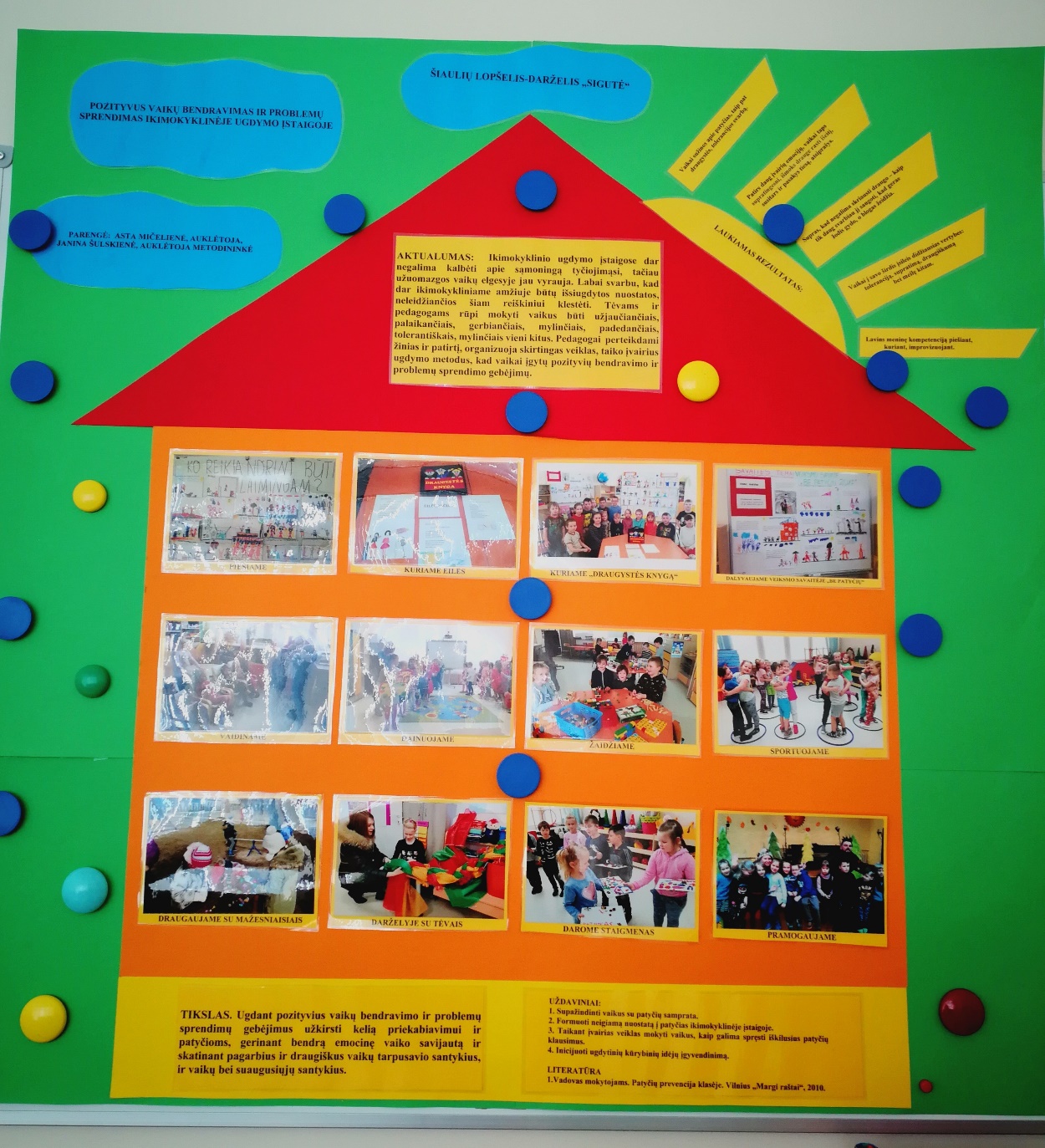 